О внесении изменений в муниципальную программу«Формирование современной городской среды на территории Няндомского муниципального округа»В соответствии с Федеральным законом от 6 октября 2003 года            № 131–ФЗ «Об общих принципах организации местного самоуправления в Российской Федерации», пунктом 45.1 Порядка разработки, реализации и оценки эффективности муниципальных программ Няндомского муниципального округа Архангельской области, утвержденного постановлением администрации Няндомского муниципального округа Архангельской области от 9 января 2023 года № 1-па, руководствуясь статьями 6, 40 Устава Няндомского муниципального округа, администрация Няндомского муниципального округа Архангельской области                          п о с т а н о в л я е т:1. Утвердить прилагаемые изменения, которые вносятся в муниципальную программу «Формирование современной городской среды на территории Няндомского муниципального округа», утвержденную постановлением администрации Няндомского муниципального округа Архангельской области от 19 января 2023 года № 37-па.2. Настоящее постановление опубликовать в периодическом печатном издании «Вестник Няндомского района» и разместить на официальном сайте администрации Няндомского муниципального округа Архангельской области.3. Настоящее постановление вступает в силу со дня его официального опубликования.УТВЕРЖДЕНЫпостановлением администрацииНяндомского муниципального округа Архангельской областиот «   » апреля 2024 г. № ИЗМЕНЕНИЯ,которые вносятся в муниципальную программу «Формирование современной городской среды на территории Няндомского муниципального округа»В паспорте муниципальной программы:- строку «Период реализации программы» изложить в следующей редакции:«                                                                                                                           ». - строку «Объемы и источники финансирования программы» изложить в следующей редакции:«                                                                                                                          ».   - «Целевые показатели муниципальной программы» изложить в слекдующей редакции:    «                                                                                                                  ».2. Раздел 2  муниципальной программы «Ресурсное обеспечение реализации муниципальной программы «Формирование современной городской среды на территории Няндомского муниципального округа» изложить в новой  редакции согласно приложению 1 к настоящим изменениям.3. Раздел 3 муниципальной программы «Мероприятия муниципальной программы» изложить в новой редакции согласно приложению 2 к настоящим изменениям.Раздел 2.Ресурсное обеспечениемуниципальной программы «Формирование комфортной городской среды на территории Няндомского муниципального округа »Раздел 3. Мероприятия муниципальной программы.ПЕРЕЧЕНЬ МЕРОПРИЯТИЙмуниципальной программы «Формирование современной городской среды на территории Няндомского муниципального округа»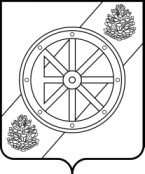 АДМИНИСТРАЦИЯНЯНДОМСКОГО МУНИЦИПАЛЬНОГО ОКРУГААРХАНГЕЛЬСКОЙ ОБЛАСТИП О С Т А Н О В Л Е Н И Еот «   »  апреля 2024 г. №  г. НяндомаГлава Няндомского муниципального округа А.В. КононовПериод реализации программыс 01.01.2023 года  по 31.12.2030 годаОбъемы и источники финансированияпрограммыОбщий объем средств, предусмотренных на
реализацию муниципальной программы, - 151351,8 тыс. рублей, в том числе:
средства федерального бюджета- 116185,1 тыс. рублей;
средства областного бюджета –19562,5 тыс. рублей;средства бюджета  округа- 15604,2 тыс. рублей;средства внебюджетных источников – 0,0 тыс. рублейНаименование показателяЕдиница измеренияЗначения целевых показателейЗначения целевых показателейЗначения целевых показателейЗначения целевых показателейЗначения целевых показателейЗначения целевых показателейЗначения целевых показателейЗначения целевых показателейЗначения целевых показателейЗначения целевых показателейНаименование показателяЕдиница измеренияБазовый 2022 год2023год2024год2025 год2026 год2027 год2028 год2029 год2030 годВсего1234567891011121. Количество благоустроенных дворовых территорий МКД, приведенных в нормативное состояниеед.02000000022. Количество благоустроенных общественных территорий, приведенных в нормативное состояниеед.12400000073. Количество граждан, принявших участие в решении вопросов развития городской средычел.4000400040004000400040004000400040004000ПРИЛОЖЕНИЕ 1к утвержденным изменениямот «   » апреля 2024 г. № СтатусНаименование муниципальной программыИсточник финансированияОбъем финансового обеспечения по годам реализации, тыс.рубОбъем финансового обеспечения по годам реализации, тыс.рубОбъем финансового обеспечения по годам реализации, тыс.рубОбъем финансового обеспечения по годам реализации, тыс.рубОбъем финансового обеспечения по годам реализации, тыс.рубОбъем финансового обеспечения по годам реализации, тыс.рубОбъем финансового обеспечения по годам реализации, тыс.рубОбъем финансового обеспечения по годам реализации, тыс.рубОбъем финансового обеспечения по годам реализации, тыс.рубСтатусНаименование муниципальной программыИсточник финансированиявсего2023год2024год2025 год2026 год2027 год2028 год2029 год2030 год123456789101112Муниципальная программаФормирование современной городской среды на территории Няндомского муниципального округа Всего по Программе151351,831482,4119869,40,00,00,00,00,00,0Муниципальная программаФормирование современной городской среды на территории Няндомского муниципального округа в том числеМуниципальная программаФормирование современной городской среды на территории Няндомского муниципального округа федеральный бюджет116185,121647,594537,60,00,00,00,00,00,0Муниципальная программаФормирование современной городской среды на территории Няндомского муниципального округа областной бюджет19562,54465,615096,90,00,00,00,00,00,0Муниципальная программаФормирование современной городской среды на территории Няндомского муниципального округа бюджет округа15604,25369,310234,90,00,00,00,00,00,0Муниципальная программаФормирование современной городской среды на территории Няндомского муниципального округа внебюджетные источники0,00,00,00,00,00,00,00,00,0ПРИЛОЖЕНИЕ 2к утвержденным изменениямот «   » апреля 2024 г. № №Наименование   
мероприятияОтветственный  исполнитель, соисполнительИсточники
финансированияОценка расходов, тыс. руб.Оценка расходов, тыс. руб.Оценка расходов, тыс. руб.Оценка расходов, тыс. руб.Оценка расходов, тыс. руб.Оценка расходов, тыс. руб.Оценка расходов, тыс. руб.Оценка расходов, тыс. руб.Оценка расходов, тыс. руб.№Наименование   
мероприятияОтветственный  исполнитель, соисполнительИсточники
финансированияВсего2023год2024год2025год2026год2027 год2028 год2029 год2030 год12345678910111213Цель программы : создание системы комплексного благоустройства территории Няндомского муниципального округа, направленное на улучшение качества жизни жителей муниципального округаЦель программы : создание системы комплексного благоустройства территории Няндомского муниципального округа, направленное на улучшение качества жизни жителей муниципального округаЦель программы : создание системы комплексного благоустройства территории Няндомского муниципального округа, направленное на улучшение качества жизни жителей муниципального округаЦель программы : создание системы комплексного благоустройства территории Няндомского муниципального округа, направленное на улучшение качества жизни жителей муниципального округаЦель программы : создание системы комплексного благоустройства территории Няндомского муниципального округа, направленное на улучшение качества жизни жителей муниципального округаЦель программы : создание системы комплексного благоустройства территории Няндомского муниципального округа, направленное на улучшение качества жизни жителей муниципального округаЦель программы : создание системы комплексного благоустройства территории Няндомского муниципального округа, направленное на улучшение качества жизни жителей муниципального округаЦель программы : создание системы комплексного благоустройства территории Няндомского муниципального округа, направленное на улучшение качества жизни жителей муниципального округаЦель программы : создание системы комплексного благоустройства территории Няндомского муниципального округа, направленное на улучшение качества жизни жителей муниципального округаЦель программы : создание системы комплексного благоустройства территории Няндомского муниципального округа, направленное на улучшение качества жизни жителей муниципального округаЦель программы : создание системы комплексного благоустройства территории Няндомского муниципального округа, направленное на улучшение качества жизни жителей муниципального округаЦель программы : создание системы комплексного благоустройства территории Няндомского муниципального округа, направленное на улучшение качества жизни жителей муниципального округаЗадача программы 1 :  повышение уровня благоустройства дворовых территорий Няндомского муниципального округаЗадача программы 1 :  повышение уровня благоустройства дворовых территорий Няндомского муниципального округаЗадача программы 1 :  повышение уровня благоустройства дворовых территорий Няндомского муниципального округаЗадача программы 1 :  повышение уровня благоустройства дворовых территорий Няндомского муниципального округаЗадача программы 1 :  повышение уровня благоустройства дворовых территорий Няндомского муниципального округаЗадача программы 1 :  повышение уровня благоустройства дворовых территорий Няндомского муниципального округаЗадача программы 1 :  повышение уровня благоустройства дворовых территорий Няндомского муниципального округаЗадача программы 1 :  повышение уровня благоустройства дворовых территорий Няндомского муниципального округаЗадача программы 1 :  повышение уровня благоустройства дворовых территорий Няндомского муниципального округаЗадача программы 1 :  повышение уровня благоустройства дворовых территорий Няндомского муниципального округаЗадача программы 1 :  повышение уровня благоустройства дворовых территорий Няндомского муниципального округаЗадача программы 1 :  повышение уровня благоустройства дворовых территорий Няндомского муниципального округа1Благоустройство дворовых территорий Управление СА и ЖКХ, подрядчики, определяемые на конкурсной основеИтого, в том числе:949,7443,8505,90,00,00,00,00,00,01Благоустройство дворовых территорий Управление СА и ЖКХ, подрядчики, определяемые на конкурсной основеФедеральный бюджет0,00,00,00,00,00,00,00,00,01Благоустройство дворовых территорий Управление СА и ЖКХ, подрядчики, определяемые на конкурсной основеОбластной бюджет0,00,00,00,00,00,00,00,00,01Благоустройство дворовых территорий Управление СА и ЖКХ, подрядчики, определяемые на конкурсной основеБюджет округа 949,7443,8505,90,00,00,00,00,00,01Благоустройство дворовых территорий Управление СА и ЖКХ, подрядчики, определяемые на конкурсной основеВнебюджетные источники0,00,00,00,00,00,00,00,00,0Задача программы 2 : повышение уровня благоустройства муниципальных территорий общего пользования (площадей, скверов, улиц и т.д.) Няндомского муниципального округаЗадача программы 2 : повышение уровня благоустройства муниципальных территорий общего пользования (площадей, скверов, улиц и т.д.) Няндомского муниципального округаЗадача программы 2 : повышение уровня благоустройства муниципальных территорий общего пользования (площадей, скверов, улиц и т.д.) Няндомского муниципального округаЗадача программы 2 : повышение уровня благоустройства муниципальных территорий общего пользования (площадей, скверов, улиц и т.д.) Няндомского муниципального округаЗадача программы 2 : повышение уровня благоустройства муниципальных территорий общего пользования (площадей, скверов, улиц и т.д.) Няндомского муниципального округаЗадача программы 2 : повышение уровня благоустройства муниципальных территорий общего пользования (площадей, скверов, улиц и т.д.) Няндомского муниципального округаЗадача программы 2 : повышение уровня благоустройства муниципальных территорий общего пользования (площадей, скверов, улиц и т.д.) Няндомского муниципального округаЗадача программы 2 : повышение уровня благоустройства муниципальных территорий общего пользования (площадей, скверов, улиц и т.д.) Няндомского муниципального округаЗадача программы 2 : повышение уровня благоустройства муниципальных территорий общего пользования (площадей, скверов, улиц и т.д.) Няндомского муниципального округаЗадача программы 2 : повышение уровня благоустройства муниципальных территорий общего пользования (площадей, скверов, улиц и т.д.) Няндомского муниципального округаЗадача программы 2 : повышение уровня благоустройства муниципальных территорий общего пользования (площадей, скверов, улиц и т.д.) Няндомского муниципального округаЗадача программы 2 : повышение уровня благоустройства муниципальных территорий общего пользования (площадей, скверов, улиц и т.д.) Няндомского муниципального округа2Благоустройство наиболее посещаемых муниципальных территорий общего пользования  Управление СА и ЖКХ, подрядчики, определяемые на конкурсной основеИтого, в том числе :54504,626656,927847,70,00,00,00,00,00,02Благоустройство наиболее посещаемых муниципальных территорий общего пользования  Управление СА и ЖКХ, подрядчики, определяемые на конкурсной основеФедеральный бюджет43801,121647,522153,60,00,00,00,00,00,02Благоустройство наиболее посещаемых муниципальных территорий общего пользования  Управление СА и ЖКХ, подрядчики, определяемые на конкурсной основеОбластной бюджет1132511,9620,10,00,00,00,00,00,02Благоустройство наиболее посещаемых муниципальных территорий общего пользования  Управление СА и ЖКХ, подрядчики, определяемые на конкурсной основеБюджет округа9571,54497,55074,00,00,00,00,00,00,02Благоустройство наиболее посещаемых муниципальных территорий общего пользования  Управление СА и ЖКХ, подрядчики, определяемые на конкурсной основеВнебюджетные источники0000,00,00,00,00,00,03Разработка проектно-сметной документации наиболее посещаемых муниципальных территорий общего пользования  Управление СА и ЖКХ, подрядчики, определяемые на конкурсной основеИтого, в том числе:2407,92007,9400,00,00,00,00,00,00,03Разработка проектно-сметной документации наиболее посещаемых муниципальных территорий общего пользования  Управление СА и ЖКХ, подрядчики, определяемые на конкурсной основеФедеральный бюджет0,00,00,00,00,00,00,00,00,03Разработка проектно-сметной документации наиболее посещаемых муниципальных территорий общего пользования  Управление СА и ЖКХ, подрядчики, определяемые на конкурсной основеОбластной бюджет1827,21827,20,0,0,00,00,00,00,00,03Разработка проектно-сметной документации наиболее посещаемых муниципальных территорий общего пользования  Управление СА и ЖКХ, подрядчики, определяемые на конкурсной основеБюджет округа580,7180,7400,00,00,00,00,00,00,03Разработка проектно-сметной документации наиболее посещаемых муниципальных территорий общего пользования  Управление СА и ЖКХ, подрядчики, определяемые на конкурсной основеВнебюджетные источники0,00,00,00,00,00,00,00,00,04Участие (реализация) во Всероссийском конкурсе лучших муниципальных практик«Городской парк «Стрелка» Управление СА и ЖКХ, подрядчики, определяемые на конкурсной основеИтого, в том числе:92987,32126,590860,80,00,00,00,00,00,04Участие (реализация) во Всероссийском конкурсе лучших муниципальных практик«Городской парк «Стрелка» Управление СА и ЖКХ, подрядчики, определяемые на конкурсной основеФедеральный бюджет723840,072384,00,00,00,00,00,00,04Участие (реализация) во Всероссийском конкурсе лучших муниципальных практик«Городской парк «Стрелка» Управление СА и ЖКХ, подрядчики, определяемые на конкурсной основеОбластной бюджет16603,32126,514476,80,00,00,00,00,00,04Участие (реализация) во Всероссийском конкурсе лучших муниципальных практик«Городской парк «Стрелка» Управление СА и ЖКХ, подрядчики, определяемые на конкурсной основеБюджет округа4000,00,04000,00,00,00,00,00,00,04Участие (реализация) во Всероссийском конкурсе лучших муниципальных практик«Городской парк «Стрелка» Управление СА и ЖКХ, подрядчики, определяемые на конкурсной основеВнебюджетные источники0,00,00,00,00,00,00,00,00,0Задача программы 3 :  повышение уровня вовлеченности заинтересованных граждан, организаций в реализацию мероприятий по благоустройству территории Няндомского муниципального округаЗадача программы 3 :  повышение уровня вовлеченности заинтересованных граждан, организаций в реализацию мероприятий по благоустройству территории Няндомского муниципального округаЗадача программы 3 :  повышение уровня вовлеченности заинтересованных граждан, организаций в реализацию мероприятий по благоустройству территории Няндомского муниципального округаЗадача программы 3 :  повышение уровня вовлеченности заинтересованных граждан, организаций в реализацию мероприятий по благоустройству территории Няндомского муниципального округаЗадача программы 3 :  повышение уровня вовлеченности заинтересованных граждан, организаций в реализацию мероприятий по благоустройству территории Няндомского муниципального округаЗадача программы 3 :  повышение уровня вовлеченности заинтересованных граждан, организаций в реализацию мероприятий по благоустройству территории Няндомского муниципального округаЗадача программы 3 :  повышение уровня вовлеченности заинтересованных граждан, организаций в реализацию мероприятий по благоустройству территории Няндомского муниципального округаЗадача программы 3 :  повышение уровня вовлеченности заинтересованных граждан, организаций в реализацию мероприятий по благоустройству территории Няндомского муниципального округаЗадача программы 3 :  повышение уровня вовлеченности заинтересованных граждан, организаций в реализацию мероприятий по благоустройству территории Няндомского муниципального округаЗадача программы 3 :  повышение уровня вовлеченности заинтересованных граждан, организаций в реализацию мероприятий по благоустройству территории Няндомского муниципального округаЗадача программы 3 :  повышение уровня вовлеченности заинтересованных граждан, организаций в реализацию мероприятий по благоустройству территории Няндомского муниципального округаЗадача программы 3 :  повышение уровня вовлеченности заинтересованных граждан, организаций в реализацию мероприятий по благоустройству территории Няндомского муниципального округаЗадача программы 3 :  повышение уровня вовлеченности заинтересованных граждан, организаций в реализацию мероприятий по благоустройству территории Няндомского муниципального округа1Проведение инвентаризации ДТ, ОТ, территорий индивидуальной жилой застройки и территорий в ведении ЮЛ и ИП Управление СА и ЖКХ, подрядчики, определяемые на конкурсной основеИтого, в том числе:---------1Проведение инвентаризации ДТ, ОТ, территорий индивидуальной жилой застройки и территорий в ведении ЮЛ и ИП Управление СА и ЖКХ, подрядчики, определяемые на конкурсной основеОбластной бюджет---------1Проведение инвентаризации ДТ, ОТ, территорий индивидуальной жилой застройки и территорий в ведении ЮЛ и ИП Управление СА и ЖКХ, подрядчики, определяемые на конкурсной основеБюджет округа---------1Проведение инвентаризации ДТ, ОТ, территорий индивидуальной жилой застройки и территорий в ведении ЮЛ и ИП Управление СА и ЖКХ, подрядчики, определяемые на конкурсной основеВнебюджетные источники---------2. Обеспечение создания, развития объектов благоустройства на территории округа Управление СА и ЖКХ, подрядчики, определяемые на конкурсной основеИтого, в том числе:502,3247,3255,00,00,00,00,00,00,02. Обеспечение создания, развития объектов благоустройства на территории округа Управление СА и ЖКХ, подрядчики, определяемые на конкурсной основеБюджет округа502,3247,3255,00,00,00,00,00,00,02. Обеспечение создания, развития объектов благоустройства на территории округа Управление СА и ЖКХ, подрядчики, определяемые на конкурсной основеВнебюджетные источники0,00,00,00,00,00,00,00,00,0Всего по программе, в том числе:Всего по программе, в том числе:Всего по программе, в том числе:Всего по программе, в том числе:151351,831482,4119869,40,00,00,00,00,00,0Федеральный бюджетФедеральный бюджетФедеральный бюджетФедеральный бюджет116185,121647,594537,60,00,00,00,00,00,0Областной бюджетОбластной бюджетОбластной бюджетОбластной бюджет19562,54465,615096,90,00,00,00,00,00,0Бюджет округаБюджет округаБюджет округаБюджет округа15604,25369,310234,90,00,00,00,00,00,0Внебюджетные источникиВнебюджетные источникиВнебюджетные источникиВнебюджетные источники0,00,00,00,00,00,00,00,00,0